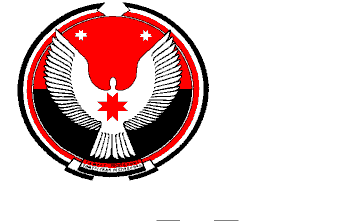 Р Е Ш Е Н И ЕСовет  депутатов муниципального образования «Кестымское»«Кестымской» муниципал кылдытэтысь депутат КенешПринято Советом депутатов муниципального образования «Кестымское»                                       22 декабря 2014 годаО внесении изменений в Положение «Об оплате труда работников, замещающих муниципальные должности муниципальной службы в органах местного самоуправления муниципального образования «Кестымское», утвержденное решением Совета депутатов МО «Кестымское»  от 29.10.2008 года  № 5-8 Руководствуясь ст. 9  Закона Удмуртской Республики от 20.03.2008г. № 10-РЗ «О муниципальной службе в Удмуртской Республике»,   в соответствии с постановлением Правительства Удмуртской Республики от 01.12.2014 г. № 497 «О внесении изменений в Постановление Правительства Удмуртской Республики  от 08 августа 2011 года № 278 «Об утверждении нормативов в формировании расходов на оплату труда депутатов, выборных должностных лиц местного самоуправления, осуществляющих свои полномочия на постоянной основе, муниципальных служащих и нормативного объема расходов бюджета городского округа (муниципального района) на содержание работников органов местного самоуправления»,  Совет депутатов муниципального образования «Кестымское» РЕШАЕТ:Внести в  Приложение № 1 к решению Совета депутатов муниципального образования «Кестымское»  от 29.10.2008 г. № 5-8  «Об утверждении Положения «Об оплате труда работников, замещающих муниципальные должности муниципальной службы в органах местного самоуправления муниципального образования «Кестымское» (с изменениями и дополнениями, внесенными решениями Совета депутатов муниципального образования «Кестымское» 21.06.2011 г  № 30-2а,  от  24.10.2011 г № 34-3, от 28.11.2012 г № 8-6,  от  30.09.2013 г № 16-1)   следующие изменения: Приложение №1  к Положению «Об оплате труда работников, замещающих муниципальные должности муниципальной службы в органах местного самоуправления муниципального образования «Кестымское»Размерыдолжностных окладов и ежемесячного денежного поощрениямуниципальных служащих органов местного самоуправления МО «Кестымское»Настоящее решение   распространяет свое действие на правоотношения, возникшие с  1 октября 2014 года.Наименование должностиежемесячное денежное поощрение (должностных окладов в год) Глава сельского поселения 25,8Старшие должности муниципальной службы:главный специалист-эксперт21,6ведущий специалист - эксперт21,6специалист-эксперт21,6старший специалист21,6Младшие должности муниципальной службы:специалист 1 категории21,6специалист 2 категории21,6специалист21,6Глава муниципального образования «Кестымское»               Р.Г. Касимовад. Кестым22 декабря 2014 г№ 26-7